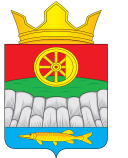 АДМИНИСТРАЦИЯ КРУТОЯРСКОГО СЕЛЬСОВЕТАУЖУРСКОГО РАЙОНАКРАСНОЯРСКОГО КРАЯ                                               ПОСТАНОВЛЕНИЕ14.12.2017	  с. Крутояр	  № 2503Об индексации должностных окладов муниципальных служащих администрации  Крутоярского сельсовета и ее структурных подразделений	В  соответствии с Законом  Красноярского края от 30.11.2017 № 4-1155  «О краевом бюджете на 2018 год и плановый период 2019-2020 годов», пунктом 1.3 Решения Крутоярского сельского Совета депутатов от 15.12.2015 № 4-12р  «Об утверждении Положения о системе оплаты труда муниципальных служащих администрации Крутоярского сельсовета Ужурского района Красноярского края» Уставом Крутоярского сельсовета ПОСТАНОВЛЯЮ:1. Произвести с 1 января 2018 года индексацию (увеличение) должностных окладов муниципальных служащих администрации  Крутоярского сельсовета и ее структурных подразделений на 4 процента. 2. Контроль  за выполнением настоящего постановления  оставляю за собой.3. Постановление вступает в силу в день, следующий за днем его официального опубликования в специальном выпуске газеты «Крутоярские вести».Глава  сельсовета 	Е.В. Можина